Employee Campaign Coordinator GuideThe Goals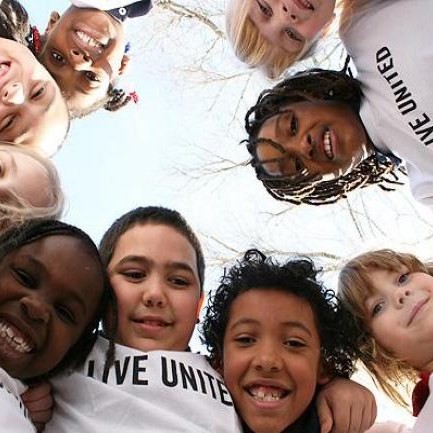 To organize and engage employees in United Way of Greater High Point’s annual campaign to improve lives and build a stronger community for us all.Key ResponsibilitiesDevelop an effective campaign strategy including dates, goals, etc.Coordinate campaign kickoff eventsEncourage employee participationEducate employees about United Way of Greater High PointBe creative and have fun!Remember to say, “Thank you!”Your Campaign ChecklistPrior to the CampaignMeet with United Way team member to    develop a campaign strategy, timeline and goals, and to obtain campaign materials.Meet with your CEO/Leadership to confirm        involvement.Review past performance & calculate a goal.Establish a campaign timeline.Publicize the campaign.  During the CampaignKick off your United Way campaign.Kick off your United Way campaign!Host employee meetings with United             Way representation and agency speakers. Show United Way campaign video in person     or virtually. Follow up with employees unable to attend.Organize special events. Share your campaign photos and news          with United Way of Greater High Point.             We will brag about you and your company online! After the CampaignGather pledge forms, tabulate results on United Way pledge listing Excel spreadsheet and complete Campaign Reporting envelopes.Meet with United Way team member for campaign    wrap-up.Thank your committee and employees who participated.Encourage CEO to thank committee and employees.LIVE UNITED all year round!   You have the tools! 	Visit “Campaign Tool Kit” at unitedwayhp.org for materials, instructions and promotional items. 	Questions? United Way staff is here to help!  Call us at 336.883.4127Questions? United Way Campaign Team Staff DirectoryJoe Barnes: joe.barnes@unitedwayhp.orgGart Evans: gart.evans@unitedwayhp.orgKristin Faust:  Kristin.faust@unitedwayhp.orgJane Liebscher: jane.liebscher@unitedwayhp.orgCarson Spering:carson.spering@unitedwayhp.orgMary Vaughn: mary.vaughn@unitedwayhp.orgCindy Westmoreland: cindy.westmoreland@unitedwayhp.org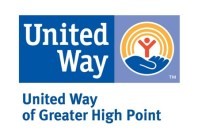 